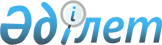 Солтүстік Қазақстан облысы Тайынша ауданы Летовочный ауылдық округінің 2018 – 2020 жылдарға арналған бюджеті туралыСолтүстік Қазақстан облысы Тайынша ауданы мәслихатының 2017 жылғы 26 желтоқсандағы № 132 шешімі. Солтүстік Қазақстан облысының Әділет департаментінде 2018 жылғы 17 қаңтарда № 4526 болып тіркелді.
      2008 жылғы 4 желтоқсандағы Қазақстан Республикасы Бюджет кодексінің 9-1, 75-баптарына, "Қазақстан Республикасындағы жергілікті мемлекеттік басқару және өзін-өзі басқару туралы" 2001 жылғы 23 қаңтардағы Қазақстан Республикасы Заңының 6 бабына сәйкес Солтүстік Қазақстан облысы Тайынша ауданының мәслихаты ШЕШТІ:
      1. 2018 - 2020 жылдарға арналған Солтүстік Қазақстан облысы Тайынша ауданы Летовочный ауылдық округінің бюджеті тиісінше осы шешімге 1, 2 және 3-қосымшаларға сәйкес, оның ішінде 2018 жылға мынадай көлемдерде бекітілсін:
      1) кірістер - 20181 мың теңге:
      салықтық түсімдер - 4032 мың теңге;
      салықтық емес түсімдер - 580 мың теңге;
      негізгі капиталды сатудан түсетін түсімдер - 0 мың теңге;
      трансферттер түсімі - 15569 мың теңге;
      2) шығындар - 20181 мың теңге;
      3) таза бюджеттік кредиттеу - 0 мың теңге:
      бюджеттік кредиттер - 0 мың теңге;
      бюджеттік кредиттерді өтеу - 0 мың теңге;
      4) қаржы активтерімен операциялар бойынша сальдо - 0 мың теңге:
      қаржы активтерін сатып алу - 0 мың теңге;
      мемлекеттің қаржы активтерін сатудан түсетін түсімдер - 0 мың теңге;
      5) бюджет тапшылығы (профициті) - 0 мың теңге;
      6) бюджет тапшылығын қаржыландыру (профицитін пайдалану) - 0 мың теңге:
      қарыздар түсімі - 0 мың теңге;
      қарыздарды өтеу - 0 мың теңге;
      бюджет қаражатының пайдаланылатын қалдықтары - 0 мың теңге. 
      Ескерту. 1-тармақ жаңа редакцияда - Солтүстік Қазақстан облысы Тайынша ауданы мәслихатының 20.11.2018 № 209 (01.01.2018 бастап қолданысқа енгізіледі) шешімімен.


      2. Летовочный ауылдық округінің 2018 жылға арналған бюджетінің кірістері 2008 жылғы 4 желтоқсандағы Қазақстан Республикасының Бюджет кодексіне сәйкес мынадай салықтық түсімдер есебінен қалыптасатыны белгіленсін: 
      Летовочный ауылдық округінің аумағында тіркелген жеке тұлғалардың төлем көзінен салық салынбайтын кірістері бойынша жеке табыс салығы;
       мүлкі Летовочный ауылдық округінің аумағында орналасқан жеке тұлғалардың мүлкіне салынатын салық;
      жер учаскесі Летовочный ауылдық округінің ауылдарында орналасқан жеке және заңды тұлғалардан алынатын, елдi мекендер жерлерiне салынатын жер салығы;
      Летовочный ауылдық округінің ауылдарында тіркелген жеке және заңды тұлғалардан алынатын көлік құралдары салығы;
      сыртқы (көрнекі) жарнаманы: 
      Летовочный ауылдық округінің аумақтары арқылы өтетін облыстық маңызы бар жалпыға ортақ пайдаланылатын автомобиль жолдарының бөлiнген белдеуiндегі жарнаманы тұрақты орналастыру объектілерінде;
      аудандық маңызы бар жалпыға ортақ пайдаланылатын автомобиль жолдарының бөлiнген белдеуiндегі жарнаманы тұрақты орналастыру объектілерінде; 
      Летовочный ауылдық округінің ауылдарындағы үй-жайлардың шегінен тыс ашық кеңістікте орналастыру үшін төлемақы.
      3. Летовочный ауылдық округінің 2018 жылға арналған бюджетінің кірістері мынадай салықтық емес түсімдер есебінен қалыптасатыны белгіленсін: 
      Летовочный ауылдық округінің коммуналдық меншігінен (жергілікті өзін-өзі басқарудың коммуналдық меншігінен) түсетін кірістер.
      4. Мемлекеттік мекемелердің мемлекеттік қызметшілеріне, мемлекеттік қызметшілер болып табылмайтын қызметшілеріне және қазыналық кәсіпорындардың жұмысшыларына жалақыларын толық көлемде төлеу қамтамасыз етілсін.
      5. Летовочный ауылдық округінің 2018 жылға арналған бюджетінде аудандық бюджеттен берілетін субвенциялар көлемі 15569 мың теңге сомасында есепке алынсын.
      6. Осы шешім 2018 жылғы 1 қаңтардан бастап қолданысқа енгізіледі. 2018 жылға арналған Солтүстік Қазақстан облысы Тайынша ауданы Летовочный ауылдық округінің бюджеті 
      Ескерту. 1-қосымша жаңа редакцияда - Солтүстік Қазақстан облысы Тайынша ауданы мәслихатының 20.11.2018 № 209 (01.01.2018 бастап қолданысқа енгізіледі) шешімімен. Солтүстік Қазақстан облысы Тайынша ауданы Летовочный ауылдық округінің 2018 жылға арналған бюджеті
      кестенің жалғасы Солтүстік Қазақстан облысы Тайынша ауданы Летовочный ауылдық округінің 2018 жылға арналған бюджеті
      кестенің жалғасы
					© 2012. Қазақстан Республикасы Әділет министрлігінің «Қазақстан Республикасының Заңнама және құқықтық ақпарат институты» ШЖҚ РМК
				
      Солтүстік Қазақстан облысы
Тайынша ауданы мәслихатының
XVIII-ші сессиясының төрағасы

Д.Трофимов

      Солтүстік Қазақстан облысы
Тайынша ауданы маслихатытың
хатшысы

Қ.Шәріпов
Солтүстік Қазақстан облысы Тайынша ауданы мәслихатының 2017 жылғы 26 желтоқсандағы № 132 шешіміне 1-қосымша
Санаты 
Санаты 
Санаты 
Атауы
Сомасы, мың теңге
Сыныбы
Сыныбы
Атауы
Сомасы, мың теңге
Кіші сыныбы
Атауы
Сомасы, мың теңге
1) Кірістер
20181
1
Салықтық түсімдер
4032
01
Табыс салығы
464
2
Жеке табыс салығы
464
04
Меншiкке салынатын салықтар
3568
1
Мүлiкке салынатын салықтар
28
3
Жер салығы
330
4
Көлiк құралдарына салынатын салық
3210
2
Салықтық емес түсiмдер
580
01
Мемлекеттік меншіктен түсетін кірістер
151
5
Мемлекет меншігіндегі мүлікті жалға беруден түсетін кірістер
151
06
Басқа да салықтық емес түсiмдер 
429
1
Басқа да салықтық емес түсiмдер 
429
4
Трансферттердің түсімдері
15569
 02
Мемлекеттiк басқарудың жоғары тұрған органдарынан түсетiн трансферттер
15569
 3
Аудандардың (облыстық маңызы бар қаланың) бюджетінен трансферттер
15569
Функционалдық топ
Функционалдық топ
Функционалдық топ
Атауы
Сомасы, мың теңге
Бюджеттік бағдарламалардың әкімшісі
Бюджеттік бағдарламалардың әкімшісі
Атауы
Сомасы, мың теңге
Бағдарлама
Атауы
Сомасы, мың теңге
2) Шығындар
20181
01
Жалпы сипаттағы мемлекеттік қызметтер
12141
124
Аудандық маңызы бар қала, ауыл, кент, ауылдық округ әкімінің аппараты
12141
001
Аудандық маңызы бар қала, ауыл, кент, ауылдық округ әкімінің қызметін қамтамасыз ету жөніндегі қызметтер
12141
07
Тұрғын үй-коммуналдық шаруашылық
601
124
Аудандық маңызы бар қала, ауыл, кент, ауылдық округ әкімінің аппараты
601
008
Елді мекендердегі көшелерді жарықтандыру
601
08
Мәдениет, спорт, туризм және ақпараттық кеңістiк
5144
124
Аудандық маңызы бар қала, ауыл, кент, ауылдық округ әкімінің аппараты
5144
006
Жергілікті деңгейде мәдени-демалыс жұмысын қолдау
5144
13
Басқалар
2295
124
Аудандық маңызы бар қала, ауыл, кент, ауылдық округ әкімінің аппараты
2295
040
Өңірлерді дамытудың 2020 жылға дейінгі бағдарламасы шеңберінде өңірлерді экономикалық дамытуға жәрдемдесу бойынша шараларды іске асыруға ауылдық елді мекендерді жайластыруды шешуге арналған іс-шараларды іске асыру
2295
3) Таза бюджеттік кредиттеу
0
Бюджеттік кредиттер
0
Санаты
Санаты
Санаты
Атауы
Сомасы, мың теңге
Сыныбы
Сыныбы
Атауы
Сомасы, мың теңге
Кіші сыныбы
Атауы
Сомасы, мың теңге
5
Бюджеттік кредиттерді өтеу
0
Функционалдық топ
Функционалдық топ
Функционалдық топ
Атауы
Сомасы,

мың теңге
Бюджеттік бағдарламалардың әкімшісі
Бюджеттік бағдарламалардың әкімшісі
Атауы
Сомасы,

мың теңге
Бағдарлама
Атауы
Сомасы,

мың теңге
4) Қаржы активтерімен операциялар бойынша сальдо
0
Санаты 
Санаты 
Санаты 
Атауы
Сомасы,

мың теңге
Сыныбы
Сыныбы
Атауы
Сомасы,

мың теңге
Кіші сыныбы
Атауы
Сомасы,

мың теңге
6
Мемлекеттің қаржы активтерін сатудан түсетін түсімдер
0
5) Бюджет тапшылығы (профициті)
0
6) Бюджет тапшылығын қаржыландыру (профицитін пайдалану)
0
7
Қарыздар түсімдері
0
Функционалдық топ
Функционалдық топ
Функционалдық топ
Атауы 
Сомасы, мың теңге
Бюджеттік бағдарламалардың әкімшісі
Бюджеттік бағдарламалардың әкімшісі
Атауы 
Сомасы, мың теңге
Бағдарлама
Атауы 
Сомасы, мың теңге
14
Борышқа қызмет көрсету
0
16
Қарыздарды өтеу
0
Санаты
Санаты
Санаты
Атауы
Сомасы, мың теңге
Сыныбы
Сыныбы
Атауы
Сомасы, мың теңге
Кіші сыныбы
Атауы
Сомасы, мың теңге
8
Бюджет қаражатының пайдаланылатын қалдықтары
0
01
Бюджет қаражаты қалдықтары
0
1
Бюджет қаражатының бос қалдықтары
0Солтүстік Қазақстан облысы Тайынша ауданы мәслихатының 2017 жылғы 26 желтоқсандағы № 132 шешіміне 2-қосымша
Санаты
Сыныбы
Кіші сыныбы
Атауы
Сомасы (мың теңге)
I. Кірістер
22106
1
Салықтық түсімдер
4874
01
Табыс салығы
882
2
Жеке табыс салығы
882
04
Меншiкке салынатын салықтар
3992
1
Мүлiкке салынатын салықтар
28
3
Жер салығы
233
4
Көлiк құралдарына салынатын салық
3731
4
Трансферттердің түсімдері
17232
 02
Мемлекеттiк басқарудың жоғары тұрған органдарынан түсетiн трансферттер
17232
 3
Облыстық бюджеттен түсетін трансферттер
17232
Функционалдық топ
Бюджеттік бағдарламалардың әкімшісі
Бағдарлама
Атауы
Сомасы (мың теңге)
II. Шығындар
22106
01
Жалпы сипаттағы мемлекеттік қызметтер
11196
124
Аудандық маңызы бар қала, ауыл, кент, ауылдық округ әкімінің аппараты
11196
001
Аудандық маңызы бар қала, ауыл, кент, ауылдық округ әкімінің қызметін қамтамасыз ету жөніндегі қызметтер
11196
07
Тұрғын үй-коммуналдық шаруашылық
938
124
Аудандық маңызы бар қала, ауыл, кент, ауылдық округ әкімінің аппараты
938
008
Елді мекендердегі көшелерді жарықтандыру
938
08
Мәдениет, спорт, туризм және ақпараттық кеңістiк
7273
124
Аудандық маңызы бар қала, ауыл, кент, ауылдық округ әкімінің аппараты
7273
006
Жергілікті деңгейде мәдени-демалыс жұмысын қолдау
7273
13
Басқалар
2699
124
Аудандық маңызы бар қала, ауыл, кент, ауылдық округ әкімінің аппараты
2699
040
Өңірлерді дамытудың 2020 жылға дейінгі бағдарламасы шеңберінде өңірлерді экономикалық дамытуға жәрдемдесу бойынша шараларды іске асыруға ауылдық елді мекендерді жайластыруды шешуге арналған іс-шараларды іске асыру
2699
III. Таза бюджеттік кредиттеу
0
Бюджеттік кредиттер
0
Санаты
Сыныбы
Кіші сыныбы
Атауы
Сомасы (мың теңге)
5
Бюджеттік кредиттерді өтеу
0
Функционалдық топ
Бюджеттік бағдарламалардың әкімшісі
Бағдарлама
Атауы
Сомасы

(мың теңге)
IV. Қаржы активтерімен операциялар бойынша сальдо
0
Санаты
Сыныбы
Кіші сыныбы
Атауы
Сомасы

(мың теңге)
6
Мемлекеттің қаржылық активтерін сатудан түскен түсімдер
0
V. Бюджет тапшылығы (профицит)
0
VI. Бюджет тапшылығын қаржыландыру (профицитін пайдалану)
0
7
Қарыздар түсімдері
0
Функционалдық топ
Бюджеттік бағдарламалардың әкімшісі
Бағдарлама
Атауы
Сомасы (мың теңге)
14
Борышқа қызмет көрсету
0
16
Қарыздарды өтеу
0
Санаты
Сыныбы
Кіші сыныбы
Атауы
Сомасы (мың теңге)
8
Бюджет қаражатының пайдаланылатын қалдықтары
0
01
Бюджет қаражатының қалдықтары
0
1
Бюджет қаражатының бос қалдықтары
0Солтүстік Қазақстан облысы Тайынша ауданы мәслихатының 2017 жылғы 26 желтоқсандағы № 132 шешіміне 3-қосымша
Санаты
Сыныбы
Кіші сыныбы
Атауы
Сомасы (мың теңге)
I. Кірістер
22625
1
Салықтық түсімдер
5104
01
Табыс салығы
926
2
Жеке табыс салығы
926
04
Меншiкке салынатын салықтар
4178
1
Мүлiкке салынатын салықтар
28
3
Жер салығы
233
4
Көлiк құралдарына салынатын салық
3917
4
Трансферттердің түсімдері
17521
 02
Мемлекеттiк басқарудың жоғары тұрған органдарынан түсетiн трансферттер
17521
 3
Облыстық бюджеттен түсетін трансферттер
17521
Функционалдық топ
Бюджеттік бағдарламалардың әкімшісі
Бағдарлама
Атауы
Сомасы (мың теңге)
II. Шығындар
22625
01
Жалпы сипаттағы мемлекеттік қызметтер
11343
124
Аудандық маңызы бар қала, ауыл, кент, ауылдық округ әкімінің аппараты
11343
001
Аудандық маңызы бар қала, ауыл, кент, ауылдық округ әкімінің қызметін қамтамасыз ету жөніндегі қызметтер
11343
07
Тұрғын үй-коммуналдық шаруашылық
985
124
Аудандық маңызы бар қала, ауыл, кент, ауылдық округ әкімінің аппараты
985
008
Елді мекендердегі көшелерді жарықтандыру
985
08
Мәдениет, спорт, туризм және ақпараттық кеңістiк
7464
124
Аудандық маңызы бар қала, ауыл, кент, ауылдық округ әкімінің аппараты
7464
006
Жергілікті деңгейде мәдени-демалыс жұмысын қолдау
7464
13
Басқалар
2833
124
Аудандық маңызы бар қала, ауыл, кент, ауылдық округ әкімінің аппараты
2833
040
Өңірлерді дамытудың 2020 жылға дейінгі бағдарламасы шеңберінде өңірлерді экономикалық дамытуға жәрдемдесу бойынша шараларды іске асыруға ауылдық елді мекендерді жайластыруды шешуге арналған іс-шараларды іске асыру
2833
III. Таза бюджеттік кредиттеу
0
Бюджеттік кредиттер
0
Санаты
Сыныбы
Кіші сыныбы
Атауы
Сомасы (мың теңге)
5
Бюджеттік кредиттерді өтеу
0
Функционалдық топ
Бюджеттік бағдарламалардың әкімшісі
Бағдарлама
Атауы
IV. Қаржы активтерімен операциялар бойынша сальдо
0
Санаты
Сыныбы
Кіші сыныбы
Атауы
Сомасы

(мың теңге)
6
Мемлекеттің қаржылық активтерін сатудан түскен түсімдер
0
V. Бюджет тапшылығы (профицит)
0
VI. Бюджет тапшылығын қаржыландыру (профицитін пайдалану)
0
7
Қарыздар түсімдері
0
Функционалдық топ
Бюджеттік бағдарламалардың әкімшісі
Бағдарлама
Атауы
Сомасы (мың теңге)
14
Борышқа қызмет көрсету
0
16
Қарыздарды өтеу
0
Санаты
Сыныбы
Кіші сыныбы
Атауы
Сомасы (мың теңге)
8
Бюджет қаражатының пайдаланылатын қалдықтары
0
01
Бюджет қаражатының қалдықтары
0
1
Бюджет қаражатының бос қалдықтары
0